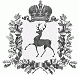 СЕЛЬСКИЙ СОВЕТ ЩЕННИКОВСКОГО СЕЛЬСОВЕТАШАРАНГСКОГО МУНИЦИПАЛЬНОГО РАЙОНАНИЖЕГОРОДСКОЙ ОБЛАСТИРЕШЕНИЕ15.04.2020											№14О внесении изменений в решение сельского СоветаЩенниковского сельсоветаот 23.12.2019 г. № 25«О бюджете поселения на 2020 год»Статья 1. Внести в решение сельского Совета Щенниковского сельсовета Шарангского муниципального района Нижегородской области от 23.12.2019 г. № 25 «О бюджете поселения на 2020 год»,следующие изменения:1.Статью 1 изложить в следующей редакции:Статья 1.Утвердить основные характеристики бюджета поселения на 2020 год1)общий объем доходов в сумме   5707,5 рублей;2)общий объем расходов в сумме  5707,5рублей.3)размер дефицита в сумме 0,00 тыс.рублей.2. Приложение 3 «Поступление доходов по группам, подгруппам и статьям бюджетной классификации на 2020 год»( тыс.руб)3. В приложении 5 «Распределение бюджетных ассигнований по целевым статьям (муниципальным программам и непрограммным направлениям деятельности), группам видов расходов классификации расходов бюджета на 2020 год»:(тыс. рублей) (тыс.рублей)Статья 2.Настоящее решение вступает в силу со дня его официального обнародования.Глава местного самоуправления					В.В.ПирожковаКод бюджетной классификации Российской ФедерацииКод бюджетной классификации Российской ФедерацииНаименование доходовСумма100 00000 00 0000 000100 00000 00 0000 0001. Налоговые и неналоговые доходы1847,4101 00000 00 0000 000101 00000 00 0000 0001.1. Налоги на прибыль, доходы148,9101 02000 01 0000 110101 02000 01 0000 1101.1.1. Налог на доходы физических лиц148,9101 02010 01 0000 110101 02010 01 0000 1101.1.1.1. Налог на доходы физических лиц с доходов, источником которых является налоговый агент, за исключением доходов, в отношении которых исчисление и уплата налога осуществляется в соответствии со статьями 227,227.1 и 228 Налогового кодекса Российской Федерации148,9103 00000 00 0000 000103 00000 00 0000 0001.2. Налоги на товары (работы, услуги), реализуемые на территории Российской Федерации1109,5103 02000 01 0000 110103 02000 01 0000 1101.2.1. Акцизы по подакцизным товарам (продукции), производимым на территории Российской Федерации1109,5103 02231 01 0000 110103 02231 01 0000 1101.2.1.1.Доходы от уплаты акцизов на дизельное топливо, подлежащие распределению  между бюджетами субъектов Российской Федерации и местными бюджетами с учетом установленных дифференцированных нормативов отчислений в местные бюджеты (по нормативам, установленным Федеральным законом о федеральном бюджете в целях формирования дорожных фондов субъектов Российской Федерации)503,5103 02241 01 0000 110103 02241 01 0000 1101.2.1.2.Доходы от уплаты акцизов на моторные масла для дизельных и (или) карбюраторных (инжекторных) двигателей, подлежащие распределению между бюджетами субъектов Российской Федерации и местными бюджетами с учетом установленных дифференцированных нормативов отчислений в местные бюджеты3,3103 02251 01 0000 110103 02251 01 0000 1101.2.1.3.Доходы от уплаты акцизов на автомобильный бензин, подлежащие распределению между бюджетами  субъектов Российской Федерации и местными бюджетами с учетом установленных дифференцированных нормативов отчислений в местные бюджеты (по нормативам, установленным Федеральным законом о федеральном бюджете в целях формирования дорожных фондов субъектов Российской Федерации)706,7103 02261 01 0000 110103 02261 01 0000 1101.2.1.4.Доходы от уплаты акцизов на прямогонный бензин, подлежащие распределению между бюджетами  субъектов Российской Федерации и местными бюджетами с учетом установленных дифференцированных нормативов отчислений в местные бюджеты (по нормативам, установленным Федеральным законом о федеральном бюджете в целях формирования дорожных фондов субъектов Российской Федерации)-104,0105 00000 00 0000 000105 00000 00 0000 0001.3. Налоги на совокупный доход55,4105 03010 01 0000 110105 03010 01 0000 1101.3.1. Единый сельскохозяйственный налог55,4106 00000 00 0000 000106 00000 00 0000 0001.4. Налоги на имущество280,6106 01030 10 0000 110106 01030 10 0000 1101.4.1. Налог на имущество физических лиц, взимаемый по ставкам, применяемым к объектам налогообложения, расположенным в границах сельских поселений 23,5106 06000 00 0000 110106 06000 00 0000 1101.4.2. Земельный налог257,1106 06030 00 0000 110106 06030 00 0000 1101.4.2.1. Земельный налог с организаций63,0106 06033 10 0000 110106 06033 10 0000 1101.4.2.1.1. Земельный налог с организаций, обладающих земельным участком, расположенным в границах сельских поселений63,0106 06040 00 0000 110106 06040 00 0000 1101.4.2.2.  Земельный налог с физических лиц194,1106 06043 10 0000 110106 06043 10 0000 1101.4.2.2.1. Земельный налог с физических лиц, обладающих земельным участком, расположенным в границах сельских поселений194,1108 00000 00 0000 000108 00000 00 0000 0001.5. Государственная пошлина0,5108 04000 01 0000 110108 04000 01 0000 1101.5.1.Государственная пошлина за совершение нотариальных действий (за исключением  действий,
совершаемых консульскими учреждениями РФ) 0,5108 04020 01 0000 110108 04020 01 0000 1101.5.1.1. Государственная пошлина за совершение нотариальных действий должностными лицами органов местного самоуправления, уполномоченными в соответствии с законодательными актами Российской Федерации на совершение нотариальных действий0,5111 00000 00 0000 000111 00000 00 0000 0001.6. Доходы от использования имущества, находящегося в государственной и муниципальной собственности203,3203,3111 05030 00 0000 120111 05030 00 0000 1201.6.1. Доходы от сдачи в аренду имущества, находящегося в оперативном управлении органов государственной власти, органов местного самоуправления, государственных внебюджетных фондов и созданных ими учреждений (за исключением имущества бюджетных и автономных учреждений)203,3203,3111 05035 10 0000 120111 05035 10 0000 1201.6.1.1. Доходы от сдачи в аренду имущества, находящегося в оперативном управлении органов управления сельских поселений и созданных ими учреждений (за исключением имущества муниципальных бюджетных и  автономных учреждений)203,3203,3113 00000 00 0000 000113 00000 00 0000 0001.7. Доходы от оказания платных услуг (работ) и компенсации затрат государства39,239,2113 01000 00 0000 130113 01000 00 0000 1301.7.1. Доходы от оказания платных услуг (работ)10,010,0113 01995 10 0000 130113 01995 10 0000 1301.7.1.1. Прочие доходы от оказания платных услуг (работ) получателями средств бюджетов сельских поселений10,010,0113 02000 00 0000 130113 02000 00 0000 1301.7.2. Доходы от компенсации затрат государства29,229,2113 02995 10 0000 130113 02995 10 0000 1301.7.2.1. Прочие доходы от компенсации затрат бюджетов сельских поселений29,229,2117 05000 00 0000 180117 05000 00 0000 1801.8. Прочие неналоговые доходы10,010,0117 05050 10 0000 180117 05050 10 0000 1801.8.1. Прочие неналоговые доходы бюджетов сельских поселений10,010,0200 00000 00 0000 000200 00000 00 0000 0002. Безвозмездные поступления 3 860,1 3 860,1202 00000 00 0000 000202 00000 00 0000 0002.1. Безвозмездные поступления от других бюджетов бюджетной системы Российской Федерации 3 860,1 3 860,1202 10000 00 0000 150202 10000 00 0000 1502.1.1. Дотации бюджетам субъектов Российской Федерации и муниципальных образований3 722,73 722,7202 15001 10 0000 150202 15001 10 0000 1502.1.1.1. Дотации бюджетам сельских поселений на выравнивание бюджетной обеспеченности3 722,73 722,72 02 30000 00 0000 1502 02 30000 00 0000 1502.1.2. Субвенции бюджетам субъектов Российской Федерации и муниципальных образований59,259,22 02 35118 10 0000 1502 02 35118 10 0000 1502.1.2.1 Субвенции бюджетам сельских поселений на осуществление первичного воинского учета на территориях, где отсутствуют военные комиссариаты59,259,22 02 40000 00 0000 1502 02 40000 00 0000 1502.1.3 Иные межбюджетные трансферты78,278,22 02 45160 00 0000 1502 02 45160 00 0000 1502.1.3.1 Межбюджетные трансферты,передаваемые бюджетам для компенсации дополнительных расходов,возникших в результате решений,принятых органами власти другого уровня78,278,22 02 45160 10 0000 1502 02 45160 10 0000 1502.1.3.1.1 Межбюджетные трансферты,передаваемые бюджетам сельских поселений  для компенсации дополнительных расходов,возникших в результате решений,принятых органами власти другого уровня78,278,2Итого:Итого:5707,55707,5НаименованиеКод бюджетной классификацииКод бюджетной классификацииКод бюджетной классификацииСуммаНаименованиеЦелевая статья расходовЦелевая статья расходовВид расходовСуммаМуниципальная программа «Развитие транспортной системы в Шарангском  муниципальном районе Нижегородской области на 2018-2020 годы»Муниципальная программа «Развитие транспортной системы в Шарангском  муниципальном районе Нижегородской области на 2018-2020 годы»06 0 00 000000001109,5Ремонт и содержание автомобильных дорог общего пользования в Шарангском муниципальном районеРемонт и содержание автомобильных дорог общего пользования в Шарангском муниципальном районе06 2 00 00000  000 1109,5Содержание автомобильных дорог общего пользования Содержание автомобильных дорог общего пользования 06 2 02 07080000 1109,5Закупка товаров, работ и услуг для обеспечения государственных (муниципальных) нуждЗакупка товаров, работ и услуг для обеспечения государственных (муниципальных) нужд06 2 02 07080200 1109,5Муниципальная программа "Пожарная безопасность объектов и населенных пунктов Шарангского муниципального района на 2018 – 2020 годы"Муниципальная программа "Пожарная безопасность объектов и населенных пунктов Шарангского муниципального района на 2018 – 2020 годы"08 0 00 00000000972,4Мероприятия по пожарной безопасности объектов и населенных пунктов Шарангского муниципального районаМероприятия по пожарной безопасности объектов и населенных пунктов Шарангского муниципального района08 0 03 03000000972,4Расходы на выплаты персоналу в целях обеспечения выполнения функций государственными (муниципальными) органами, казенными учреждениями, органами управления государственными внебюджетными фондамиРасходы на выплаты персоналу в целях обеспечения выполнения функций государственными (муниципальными) органами, казенными учреждениями, органами управления государственными внебюджетными фондами08 0 03 03000100839,4Закупка товаров, работ и услуг для обеспечения государственных (муниципальных) нуждЗакупка товаров, работ и услуг для обеспечения государственных (муниципальных) нужд08 0 03 03000200133,0Муниципальная программа «Управление муниципальными финансами Шарангского муниципального района»Муниципальная программа «Управление муниципальными финансами Шарангского муниципального района»14 0 00  00000000137,4Подпрограмма "Организация и совершенствование бюджетного процесса Шарангского муниципального районаПодпрограмма "Организация и совершенствование бюджетного процесса Шарангского муниципального района14 1 00 000000003,0Резервные фонды местных администрацийРезервные фонды местных администраций14 1 40 070050003,0Социальное обеспечение и иные выплаты населениюСоциальное обеспечение и иные выплаты населению14 1 40 070053003,0Подпрограмма «Создание условий для эффективного выполнения собственных и передаваемых полномочий органами местного самоуправления поселений Шарангского муниципального района»Подпрограмма «Создание условий для эффективного выполнения собственных и передаваемых полномочий органами местного самоуправления поселений Шарангского муниципального района»14 2 00 00000000134,4Межбюджетные трансферты за счет субвенции на осуществление государственных полномочий Российской Федерации по первичному воинскому учету на территориях, где отсутствуют военные комиссариаты.Межбюджетные трансферты за счет субвенции на осуществление государственных полномочий Российской Федерации по первичному воинскому учету на территориях, где отсутствуют военные комиссариаты.14 2 20 5118000059,2Расходы на выплаты персоналу в целях обеспечения выполнения функций государственными (муниципальными) органами, казенными учреждениями, органами управления государственными внебюджетными фондамиРасходы на выплаты персоналу в целях обеспечения выполнения функций государственными (муниципальными) органами, казенными учреждениями, органами управления государственными внебюджетными фондами14 2 20 5118010042,7Закупка товаров, работ и услуг для обеспечения государственных (муниципальных) нуждЗакупка товаров, работ и услуг для обеспечения государственных (муниципальных) нужд14 2 20 5118020016,5Расходы за счет субсидии на реализацию мероприятий по обустройству и восстановлению памятных мест, посвященных Великой Отечественной войне1941-1945 гг.Расходы за счет субсидии на реализацию мероприятий по обустройству и восстановлению памятных мест, посвященных Великой Отечественной войне1941-1945 гг.14 2 20 S2190000 75,2Закупка товаров, работ и услуг для обеспечения государственных (муниципальных) нуждЗакупка товаров, работ и услуг для обеспечения государственных (муниципальных) нужд14 2 20 S219020075,2Непрограммные расходыНепрограммные расходы88 0 00 000000003488,2Непрограммное направление деятельностиНепрограммное направление деятельности88 8 00 000000003488,2Содержание аппарата управленияСодержание аппарата управления88 8 01 000000001605,8Резервные фонды местных администрацийРезервные фонды местных администраций88 8 01 070050003,0Иные бюджетные ассигнованияИные бюджетные ассигнования88 8 01 070058003,0Расходы на обеспечение функций органов местного самоуправления Расходы на обеспечение функций органов местного самоуправления 88 8 01 20401000709,6Расходы на выплаты персоналу в целях обеспечения выполнения функций государственными (муниципальными) органами, казенными учреждениями, органами управления государственными внебюджетными фондамиРасходы на выплаты персоналу в целях обеспечения выполнения функций государственными (муниципальными) органами, казенными учреждениями, органами управления государственными внебюджетными фондами88 8 01 20401100509,0Закупка товаров, работ и услуг для обеспечения государственных Закупка товаров, работ и услуг для обеспечения государственных 88 8 01 20401200200,6Глава местной администрации (исполнительно-распорядительного органа муниципального Глава местной администрации (исполнительно-распорядительного органа муниципального 88 8 01 20800000608,9Расходы на выплаты персоналу в целях обеспечения выполнения функций государственными (муниципальными) органами, казенными учреждениями, органами управления государственными внебюджетными фондамиРасходы на выплаты персоналу в целях обеспечения выполнения функций государственными (муниципальными) органами, казенными учреждениями, органами управления государственными внебюджетными фондами88 8 01 20800100608,9Учреждения по обеспечению хозяйственного обслуживанияУчреждения по обеспечению хозяйственного обслуживания88 8 01 93990000284,3Расходы на выплаты персоналу в целях обеспечения выполнения функций государственными (муниципальными) органами, казенными учреждениями, органами управления государственными внебюджетными фондамиРасходы на выплаты персоналу в целях обеспечения выполнения функций государственными (муниципальными) органами, казенными учреждениями, органами управления государственными внебюджетными фондами88 8 01 93990100284,4Межбюджетные трансферты из бюджетов поселений бюджету муниципального района и из бюджета муниципального района бюджетам поселений в соответствии с заключенными соглашениями Межбюджетные трансферты из бюджетов поселений бюджету муниципального района и из бюджета муниципального района бюджетам поселений в соответствии с заключенными соглашениями 88 8 03 000000001480,3Межбюджетные трансферты из бюджетов поселений бюджету муниципального района в соответствии с заключенными соглашениямиМежбюджетные трансферты из бюджетов поселений бюджету муниципального района в соответствии с заключенными соглашениями888 03 021060001480,3Межбюджетные трансфертыМежбюджетные трансферты88 8 03 021065001480,3Прочие непрограммные расходыПрочие непрограммные расходы88 8 06 00000000402,1Мероприятия по землеустройству и землепользованиюМероприятия по землеустройству и землепользованию88 8 06 03403000100,0Закупка товаров, работ и услуг для обеспечения государственных (муниципальных) нуждЗакупка товаров, работ и услуг для обеспечения государственных (муниципальных) нужд88 8 06 03403200100,0Мероприятия в области жилищного хозяйстваМероприятия в области жилищного хозяйства88 8 06 0350300010,0Закупка товаров, работ и услуг для обеспечения государственных (муниципальных) нуждЗакупка товаров, работ и услуг для обеспечения государственных (муниципальных) нужд88 8 06 0350320010,0Мероприятия в области социальной политикиМероприятия в области социальной политики88 8 06 140100006,0Закупка товаров, работ и услуг для обеспечения государственных (муниципальных) нуждЗакупка товаров, работ и услуг для обеспечения государственных (муниципальных) нужд88 8 06 140102006,0Уличное освещение за счет средств местного бюджетаУличное освещение за счет средств местного бюджета88 8 06 60102000215,6Закупка товаров, работ и услуг для обеспечения государственных (муниципальных) нуждЗакупка товаров, работ и услуг для обеспечения государственных (муниципальных) нужд88 8 06 60102200215,6Прочие мероприятия по благоустройству городских округов и поселений за счет средств местного бюджетаПрочие мероприятия по благоустройству городских округов и поселений за счет средств местного бюджета88 8 06 6050300062,7Закупка товаров, работ и услуг для обеспечения государственных (муниципальных) нуждЗакупка товаров, работ и услуг для обеспечения государственных (муниципальных) нужд88 8 06 6050320062,7Прочие выплаты по обязательствам муниципального образованияПрочие выплаты по обязательствам муниципального образования88 8 06 920350003,0Закупка товаров, работ и услуг для обеспечения государственных (муниципальных) нуждЗакупка товаров, работ и услуг для обеспечения государственных (муниципальных) нужд88 8 06 920352003,0Расходы за счет субсидии на реализацию мероприятий по обустройству и восстановлению памятных мест, посвященных Великой Отечественной войне1941-1945 гг.Расходы за счет субсидии на реализацию мероприятий по обустройству и восстановлению памятных мест, посвященных Великой Отечественной войне1941-1945 гг.88 8 06 S21900004,8Прочая закупка товаров, работ и услуг(муниципальных) нуждПрочая закупка товаров, работ и услуг(муниципальных) нужд88 8 06 S21902004,8 ИТОГО: ИТОГО:5707,54.в приложении 6 «Ведомственная структура расходов бюджета поселения на 2020 год»4.в приложении 6 «Ведомственная структура расходов бюджета поселения на 2020 год»4.в приложении 6 «Ведомственная структура расходов бюджета поселения на 2020 год»4.в приложении 6 «Ведомственная структура расходов бюджета поселения на 2020 год»4.в приложении 6 «Ведомственная структура расходов бюджета поселения на 2020 год»4.в приложении 6 «Ведомственная структура расходов бюджета поселения на 2020 год»4.в приложении 6 «Ведомственная структура расходов бюджета поселения на 2020 год»4.в приложении 6 «Ведомственная структура расходов бюджета поселения на 2020 год»(тыс.рублей)(тыс.рублей)(тыс.рублей)(тыс.рублей)(тыс.рублей)(тыс.рублей)(тыс.рублей)(тыс.рублей)НаименованиеНаименованиеКод бюджетной классификацииКод бюджетной классификацииКод бюджетной классификацииКод бюджетной классификацииКод бюджетной классификацииСуммаСуммаНаименованиеНаименованиеВедом-ствоРазделПодразделЦелевая статья расходовВид расходовСуммаСумма112345677Администрация Щенниковского сельсовета Шарангского муниципального района Нижегородской областиАдминистрация Щенниковского сельсовета Шарангского муниципального района Нижегородской области4875929,95929,9Общегосударственные вопросыОбщегосударственные вопросы010000 0 00 000000001608,81608,8Функционирование Правительства Российской Федерации, высших исполнительных органов государственной власти субъектов Российской Федерации, местных администрацийФункционирование Правительства Российской Федерации, высших исполнительных органов государственной власти субъектов Российской Федерации, местных администраций010400 0 00 000000001318,51318,5Непрограммные расходыНепрограммные расходы0104 88 0 00 000000001318,51318,5Непрограммное направление деятельностиНепрограммное направление деятельности010488 8 00 00000000 1318,5 1318,5Содержание аппарата управленияСодержание аппарата управления010488 8 01 00000000 1318,5 1318,5Расходы на обеспечение функций органов местного самоуправленияРасходы на обеспечение функций органов местного самоуправления010488 8 01 20401000709,6709,6Расходы на выплаты персоналу в целях обеспечения выполнения функций государственными (муниципальными) органами, казенными учреждениями, органами управления государственными внебюджетными фондамиРасходы на выплаты персоналу в целях обеспечения выполнения функций государственными (муниципальными) органами, казенными учреждениями, органами управления государственными внебюджетными фондами010488 8 01 20401100509,0509,0Закупка товаров, работ и услуг для обеспечения государственных (муниципальных) нуждЗакупка товаров, работ и услуг для обеспечения государственных (муниципальных) нужд010488 8 01 20401200200,6200,6Глава местной администрации (исполнительно-распорядительного органа муниципального образования)Глава местной администрации (исполнительно-распорядительного органа муниципального образования)010488 8 01 20800000608,9608,9Расходы на выплаты персоналу в целях обеспечения выполнения функций государственными (муниципальными) органами, казенными учреждениями, органами управления государственными внебюджетными фондамиРасходы на выплаты персоналу в целях обеспечения выполнения функций государственными (муниципальными) органами, казенными учреждениями, органами управления государственными внебюджетными фондами010488 8 01 20800100608,9608,9Резервные фонды Резервные фонды 011100 0 00 000000003,03,0Непрограммные расходыНепрограммные расходы011188 0 00 000000003,03,0Непрограммное направление деятельностиНепрограммное направление деятельности011188 8 00 000000003,03,0Содержание аппарата управленияСодержание аппарата управления011188 8 01 000000003,03,0Резервные фонды местных администрацийРезервные фонды местных администраций011188 8 01 070050003,03,0Иные бюджетные ассигнованияИные бюджетные ассигнования011188 8 01 070058003,03,0Другие общегосударственные вопросыДругие общегосударственные вопросы011300 0 00 00000000287,3287,3Непрограммные расходыНепрограммные расходы011388 0 00 00000000 287,3 287,3Непрограммное направление деятельностиНепрограммное направление деятельности011388 8 00 00000000287,3287,3Содержание аппарата управленияСодержание аппарата управления011388 8 01 00000000284,3284,3Учреждения по обеспечению хозяйственного обслуживанияУчреждения по обеспечению хозяйственного обслуживания011388 8 01 93990000284,3284,3Расходы на выплаты персоналу в целях обеспечения выполнения функций государственными (муниципальными) органами, казенными учреждениями, органами управления государственными внебюджетными фондамиРасходы на выплаты персоналу в целях обеспечения выполнения функций государственными (муниципальными) органами, казенными учреждениями, органами управления государственными внебюджетными фондами011388 8 01 93990100284,3284,3Прочие непрограммные расходыПрочие непрограммные расходы011388 8 06 000000003,03,0Прочие выплаты по обязательствам муниципального образованияПрочие выплаты по обязательствам муниципального образования011388 8 06 920350003,03,0Закупка товаров, работ и услуг для обеспечения государственных (муниципальных) нуждЗакупка товаров, работ и услуг для обеспечения государственных (муниципальных) нужд011388 8 06 920352003,03,0Национальная оборонаНациональная оборона020000 0 00 0000000059,259,2Мобилизационная и вневойсковая подготовкаМобилизационная и вневойсковая подготовка020300 0 00 0000000059,259,2Муниципальная программа «Управление муниципальными финансами Шарангского муниципального района»Муниципальная программа «Управление муниципальными финансами Шарангского муниципального района»020314 0 00 0000000059,259,2Подпрограмма «Создание условий для эффективного выполнения собственных и передаваемых полномочий органами местного самоуправления поселений Шарангского муниципального района»Подпрограмма «Создание условий для эффективного выполнения собственных и передаваемых полномочий органами местного самоуправления поселений Шарангского муниципального района»020314 2 00 0000000059,259,2Межбюджетные трансферты за счет субвенции на осуществление государственных полномочий Российской Федерации по первичному воинскому учету на территориях,где отсутствуют военные комиссариаты.Межбюджетные трансферты за счет субвенции на осуществление государственных полномочий Российской Федерации по первичному воинскому учету на территориях,где отсутствуют военные комиссариаты.020314 2 20 5118000059,259,2Расходы на выплаты персоналу в целях обеспечения выполнения функций государственными (муниципальными) органами, казенными учреждениями, органами управления государственными внебюджетными фондамиРасходы на выплаты персоналу в целях обеспечения выполнения функций государственными (муниципальными) органами, казенными учреждениями, органами управления государственными внебюджетными фондами020314 2 20 5118010042,742,7Закупка товаров, работ и услуг для обеспечения государственных (муниципальных) нуждЗакупка товаров, работ и услуг для обеспечения государственных (муниципальных) нужд020314 2 20 5118020016,516,5Национальная безопасность и правоохранительная деятельностьНациональная безопасность и правоохранительная деятельность030000 0 00 00000000972,4972,4Защита населения и территории от чрезвычайных ситуаций природного и техногенного характера, гражданская оборонаЗащита населения и территории от чрезвычайных ситуаций природного и техногенного характера, гражданская оборона030900 0 00 000000008,08,0Муниципальная программа "Пожарная безопасность объектов и населенных пунктов Шарангского муниципального района на 2018– 2020 годы"Муниципальная программа "Пожарная безопасность объектов и населенных пунктов Шарангского муниципального района на 2018– 2020 годы"030908 0 00 000000008,08,0Мероприятия по пожарной безопасности объектов и населенных пунктов Шарангского муниципального районаМероприятия по пожарной безопасности объектов и населенных пунктов Шарангского муниципального района030908 0 03 030000008,08,0Закупка товаров, работ и услуг для обеспечения государственных (муниципальных) нуждЗакупка товаров, работ и услуг для обеспечения государственных (муниципальных) нужд030908 0 03 030002008,08,0Обеспечение пожарной безопасностиОбеспечение пожарной безопасности031000 0 00 00000000964,4964,4Муниципальная программа "Пожарная безопасность объектов и населенных пунктов Шарангского муниципального района на 2018 – 2020 годы"Муниципальная программа "Пожарная безопасность объектов и населенных пунктов Шарангского муниципального района на 2018 – 2020 годы"031008 0 00 00000000964,4964,4Мероприятия по пожарной безопасности объектов и населенных пунктов Шарангского муниципального районаМероприятия по пожарной безопасности объектов и населенных пунктов Шарангского муниципального района031008 0 03 03000000964,4964,4Расходы на выплаты персоналу в целях обеспечения выполнения функций государственными (муниципальными) органами, казенными учреждениями, органами управления государственными внебюджетными фондамиРасходы на выплаты персоналу в целях обеспечения выполнения функций государственными (муниципальными) органами, казенными учреждениями, органами управления государственными внебюджетными фондами031008 0 03 03000100839,4839,4Закупка товаров, работ и услуг для обеспечения государственных (муниципальных) нуждЗакупка товаров, работ и услуг для обеспечения государственных (муниципальных) нужд031008 0 03 03000200125125Национальная экономикаНациональная экономика040000 0 00 000000001209,51209,5Дорожное хозяйство (дорожные фонды)Дорожное хозяйство (дорожные фонды)040900 0 00 000000001109,51109,5Муниципальная программа «Развитие транспортной системы в Шарангском  муниципальном районе Нижегородской области на 2018-2020годы»Муниципальная программа «Развитие транспортной системы в Шарангском  муниципальном районе Нижегородской области на 2018-2020годы»040906 0 00 000000001109,51109,5Ремонт и содержание автомобильных дорог общего пользования в Шарангском муниципальном районеРемонт и содержание автомобильных дорог общего пользования в Шарангском муниципальном районе040906 2 00 000000001109,51109,5Содержание автомобильных дорог общего пользованияСодержание автомобильных дорог общего пользования040906 2 02 070800001109,51109,5Закупка товаров, работ и услуг для обеспечения государственных (муниципальных) нуждЗакупка товаров, работ и услуг для обеспечения государственных (муниципальных) нужд040906 2 02 070802001109,51109,5Другие вопросы в области национальной экономикиДругие вопросы в области национальной экономики041200 0 00 00000000100,0100,0Непрограмные расходыНепрограмные расходы041288 0 00 00000000100,0100,0Непрограмное направление деятельностиНепрограмное направление деятельности041288 8 00 00000000100,0100,0Прочие непрограмные расходыПрочие непрограмные расходы041288 8 06 00000000100,0100,0Мероприятия по землеустройству и землепользованиюМероприятия по землеустройству и землепользованию041288 8 06 03403000100,0100,0Закупка товаров, работ и услуг для обеспечения государственных (муниципальных) нуждЗакупка товаров, работ и услуг для обеспечения государственных (муниципальных) нужд041288 8 06 03403200100,0100,0Жилищно-коммунальное хозяйствоЖилищно-коммунальное хозяйство050000 0 00 00000000368,3368,3Жилищное хозяйствоЖилищное хозяйство050100 0 00 0000000010,010,0Непрограммные расходыНепрограммные расходы050188 0 00 0000000010,010,0Непрограммное направление деятельностиНепрограммное направление деятельности050188 8 00 0000000010,010,0Прочие непрограммные расходыПрочие непрограммные расходы050188 8 06 0000000010,010,0Мероприятия в области жилищного хозяйстваМероприятия в области жилищного хозяйства050188 8 06 0350300010,010,0Закупка товаров, работ и услуг для обеспечения государственных (муниципальных) нуждЗакупка товаров, работ и услуг для обеспечения государственных (муниципальных) нужд050188 8 06 03503200БлагоустройствоБлагоустройство050300 0 00 00000000358,3358,3Муниципальная программа «Управление муниципальными финансами Шарангского муниципального района»Муниципальная программа «Управление муниципальными финансами Шарангского муниципального района»050314 0 00 0000000075,275,2Подпрограмма "Создание условий для эффективного выполнения собственных и передаваемых полномочий органами местного самоуправления поселений Шарангского муниципального района"Подпрограмма "Создание условий для эффективного выполнения собственных и передаваемых полномочий органами местного самоуправления поселений Шарангского муниципального района"050314 2 00 0000000075,275,2Повышение финансовой самостоятельности бюджетов поселений районаПовышение финансовой самостоятельности бюджетов поселений района050314 2 20 0000000075,275,2Расходы за счет субсидии на реализацию мероприятий по обустройству и восстановлению памятных мест, посвященных Великой Отечественной войне1941-1945 гг.Расходы за счет субсидии на реализацию мероприятий по обустройству и восстановлению памятных мест, посвященных Великой Отечественной войне1941-1945 гг.050314 2 20 S219000075,275,2Прочая закупка товаров, работ и услугПрочая закупка товаров, работ и услуг050314 2 20 S219020075,275,2Непрограммные расходыНепрограммные расходы050388 0 00 00000000283,1283,1Непрограммное направление деятельностиНепрограммное направление деятельности050388 8 00 00000000283,1283,1Прочие непрограммные расходыПрочие непрограммные расходы0503 88 8 06 00000000283,1283,1Расходы за счет субсидии на реализацию мероприятий по обустройству и восстановлению памятных мест, посвященных Великой Отечественной войне1941-1945 гг.Расходы за счет субсидии на реализацию мероприятий по обустройству и восстановлению памятных мест, посвященных Великой Отечественной войне1941-1945 гг.050388 8 06 S21900004,84,8Закупка товаров, работ и услуг для обеспечения государственных (муниципальных) нуждЗакупка товаров, работ и услуг для обеспечения государственных (муниципальных) нужд050388 8 06 S21902004,84,8Уличное освещение за счет средств местного бюджетаУличное освещение за счет средств местного бюджета050388 8 06 60102000215,6215,6Закупка товаров, работ и услуг для обеспечения государственных (муниципальных) нуждЗакупка товаров, работ и услуг для обеспечения государственных (муниципальных) нужд050388 8 06 60102200215,6215,6Прочие мероприятия по благоустройству городских округов и поселений за счет средств местного бюджетаПрочие мероприятия по благоустройству городских округов и поселений за счет средств местного бюджета050388 8 06 6050300062,762,7Закупка товаров, работ и услуг для обеспечения государственных (муниципальных) нуждЗакупка товаров, работ и услуг для обеспечения государственных (муниципальных) нужд050388 8 06 6050320062,762,7Культура, кинематографияКультура, кинематография080000 0 00 000000001480,31480,3КультураКультура080100 0 00 00000000 1480,3 1480,3Непрограммные расходыНепрограммные расходы080188 0 00 000000001480,31480,3Непрограммное направление деятельностиНепрограммное направление деятельности080188 8 00 000000001480,3 1480,3 Межбюджетные трансферты из бюджетов поселений бюджету муниципального района и из бюджета муниципальнолго района бюджетам поселений в соответствии с заключенными Межбюджетные трансферты из бюджетов поселений бюджету муниципального района и из бюджета муниципальнолго района бюджетам поселений в соответствии с заключенными 080188 8 03 000000001480,31480,3Межбюджетные трансферты из бюджетов поселений бюджету муниципального района в соответствии с заключенными соглашениямиМежбюджетные трансферты из бюджетов поселений бюджету муниципального района в соответствии с заключенными соглашениями080188 8 03 021060001480,31480,3Межбюджетные трансфертыМежбюджетные трансферты080188 8 03 021065001480,31480,3Социальная политикаСоциальная политика100000 0 00 00000000 9,0 9,0Социальная политикаСоциальная политика100000 0 00 00000000 9,0 9,0Муниципальная программа "Управление муниципальными финансами Шарангского муниципального района"Муниципальная программа "Управление муниципальными финансами Шарангского муниципального района"100314 0 00 000000003,03,0Муниципальная программа "Управление муниципальными финансами Шарангского муниципального района"Муниципальная программа "Управление муниципальными финансами Шарангского муниципального района"100314 0 00 000000003,03,0Подпрограмма "Организация и совершенствование бюджетного процесса Шарангского муниципального района"Подпрограмма "Организация и совершенствование бюджетного процесса Шарангского муниципального района"100314 1 00 000000003,03,0Резервные фонды местных администрацииРезервные фонды местных администрации100314 1 40 070050003,03,0Социальное обеспечение и иные выплаты населениюСоциальное обеспечение и иные выплаты населению100314 1 40 070053003,03,0Другие вопросы в области социальной политикиДругие вопросы в области социальной политики100600 0 00 000000006,0 6,0 Непрограммные расходыНепрограммные расходы100688 0 00 00000000 6,0 6,0Непрограммное направление деятельностиНепрограммное направление деятельности100688 8 00 00000000 6,0 6,0Прочие непрограммные расходыПрочие непрограммные расходы100688 8 06 000000006,06,0Мероприятия в области социальной политикиМероприятия в области социальной политики100688 8 06 140100006,06,0Закупка товаров, работ и услуг для обеспечения государственных (муниципальных) нуждЗакупка товаров, работ и услуг для обеспечения государственных (муниципальных) нужд100688 8 06 140102006,06,0 Всего расходов: Всего расходов: 5707,5  5707,5 5. В приложении 7 «Распределение бюджетных ассигнований по разделам,подразделам и группам видов расходов  классификации расходов бюджета поселения  на 2020годНаименованиеКод бюджетной классификацииКод бюджетной классификацииКод бюджетной классификацииСуммаНаименованиеРазделПодразделВид расходовСумма11234Общегосударственные вопросы01 000001608,8Функционирование правительства российской Федерации,высших исполнительных органов государственной власти Российской Федерации,местных администраци01040001318,5Расходы на выплаты персоналу в целях обеспечения выполнения функций государственными (муниципальными) органами, казенными учреждениями, органами управления государственными внебюджетными фондами01041001117,9Закупка товаров, работ и услуг для обеспечения государственных (муниципальных) нужд0104 200200,6Резервные фонды01  110003,0Иные бюджетные ассигнования01118003,0Другие общегосударственные вопросы0113000287,3Расходы на выплаты персоналу в целях обеспечения выполнения функций государственными (муниципальными) органами, казенными учреждениями, органами управления государственными внебюджетными фондами0113100284,3Закупка товаров, работ и услуг для обеспечения государственных (муниципальных) нужд01132003,0Национальная оборона020000059,2Мобилизационная и вневойковая подготовка020300059,2Расходы на выплаты персоналу в целях обеспечения выполнения функций государственными (муниципальными) органами, казенными учреждениями, органами управления государственными внебюджетными фондами020310042,7Закупка товаров, работ и услуг для обеспечения государственных (муниципальных) нужд020320016,5Национальная безопасность и правоохранительная деятельность0300000972,4Защита населения и территории от чрезвычайных ситуаций природного и техногенного характера, гражданская оборона03090008,0Закупка товаров, работ и услуг для обеспечения государственных (муниципальных) нужд03092008,0Обеспечение пожарной безопасности 0310000964,4Расходы на выплаты персоналу в целях обеспечения выполнения функций государственными (муниципальными) органами, казенными учреждениями, органами управления государственными внебюджетными фондами0310100839,4Закупка товаров, работ и услуг для обеспечения государственных (муниципальных) нужд0310200125,0Национальная экономика04000001209,5Дорожное хозяйство(дорожные фонды)04090001109,5Закупка товаров, работ и услуг для обеспечения государственных (муниципальных) нужд04092001109,5Другие вопросы в области национальной экономики04 12000 100,0Закупка товаров, работ и услуг для обеспечения государственных (муниципальных) нужд0412200100,0Жилищно-коммунальное хозяйство0500000368,3Жилищное хозяйство050100010,0Закупка товаров, работ и услуг для обеспечения государственных (муниципальных) нужд050120010,0Благоустройство 0503000358,3Закупка товаров, работ и услуг для обеспечения государственных (муниципальных) нужд0503200358,3Культура, кинематография08000001480,3Культура08010001480,3 Межбюджетные трансферты08015001480,3Социальная политика10000009,0Социальное обеспечение населения10030003,0Социальное обеспечение и иные выплаты населению10033003,0Другие вопросы в области социальной политики10060006,0Закупка товаров, работ и услуг для обеспечения государственных (муниципальных) нужд10062006,0ИТОГО:5707,5